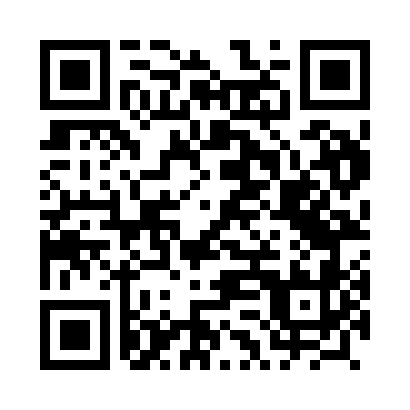 Prayer times for Przybranowek, PolandWed 1 May 2024 - Fri 31 May 2024High Latitude Method: Angle Based RulePrayer Calculation Method: Muslim World LeagueAsar Calculation Method: HanafiPrayer times provided by https://www.salahtimes.comDateDayFajrSunriseDhuhrAsrMaghribIsha1Wed2:325:1212:435:518:1410:422Thu2:305:1012:425:528:1510:453Fri2:295:0812:425:538:1710:484Sat2:285:0712:425:548:1910:485Sun2:275:0512:425:558:2110:496Mon2:275:0312:425:568:2210:507Tue2:265:0112:425:578:2410:508Wed2:254:5912:425:588:2610:519Thu2:244:5712:425:598:2710:5210Fri2:244:5612:426:008:2910:5311Sat2:234:5412:426:018:3110:5312Sun2:224:5212:426:028:3210:5413Mon2:224:5112:426:038:3410:5514Tue2:214:4912:426:048:3510:5515Wed2:204:4712:426:058:3710:5616Thu2:204:4612:426:068:3910:5717Fri2:194:4412:426:078:4010:5718Sat2:194:4312:426:088:4210:5819Sun2:184:4112:426:098:4310:5920Mon2:174:4012:426:108:4510:5921Tue2:174:3912:426:118:4611:0022Wed2:164:3712:426:118:4811:0123Thu2:164:3612:426:128:4911:0124Fri2:164:3512:426:138:5011:0225Sat2:154:3412:426:148:5211:0326Sun2:154:3312:436:158:5311:0327Mon2:144:3112:436:158:5511:0428Tue2:144:3012:436:168:5611:0529Wed2:144:2912:436:178:5711:0530Thu2:134:2812:436:188:5811:0631Fri2:134:2812:436:188:5911:06